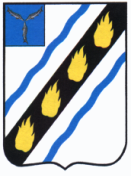 АДМИНИСТРАЦИЯЗОЛОТОСТЕПСКОГО МУНИЦИПАЛЬНОГО ОБРАЗОВАНИЯ
СОВЕТСКОГО МУНИЦИПАЛЬНОГО РАЙОНАСАРАТОВСКОЙ ОБЛАСТИПОСТАНОВЛЕНИЕот 07.09.2021 №33с. АлександровкаО внесении изменений в постановление № 46 от 25.09.2018 В соответствии с Федеральным законом от 6 октября 2003г. № 131 –ФЗ «Об общих принципах организации местного самоуправления в Российской Федерации» и руководствуясь Уставом Золотостепского муниципального образования Советского муниципального района Саратовской области, администрация Золотостепского муниципального образования  ПОСТАНОВЛЯЕТ:Внести следующие изменения в постановление  администрации Золотостепского муниципального образования от 25.09.2018г. № 46 «Об утверждении муниципальной программы  «Благоустройство территории Золотостепского  муниципального образования на 2019 -2022 годы»	- Преамбулу программы изменить (заменить словами) «Благоустройство территории Золотостепского  муниципального образования на 2019 -2023 годы»- в паспорте программы строка «Объемы и источники финансирования программы изложить в новой редакции:- п.3 раздела 2 Программы изложить в новой редакции: Определение потребности в реализации мероприятий по ремонту и модернизации имеющихся объектов благоустройства и перспективном строительстве новых.Сроки реализации программы- 2019 – 2023 годы.Общий объем финансирования Программы составляет (прогнозно): 1294,4 тысяча    рублей из средств местного бюджета, в том числе в 2019 году – 243,8 тысячи рублей,  в 2020 году – 170,6 тысяч рублей, в 2021 году – 240,0 тысяч рублей, в 2022 году – 310,0 тысяч рублей, в 2023 году – 330,0 тысяч рублей. - раздел 6. «Перечень программных мероприятий» изложить в новой редакции согласно приложения2. Настоящее постановление  вступает в силу со дня  его подписания.Глава Золотостепскогомуниципального образования 		                     		А.В. Трушин Объемы  и источники финансирования программыОбщий объем финансирования программы составляет-  1294,4 тыс.  руб. (прогнозно), в том числе:2019г. –  243,8  тыс. рублей, из средств  местного бюджета;2020г. – 170,6 тыс. рублей, из средств  местного бюджета;2021г. – 240,0 тыс. рублей из средств местного бюджета;2022г. – 310,0 тыс. рублей из средств местного бюджета;2023г. – 330,0 тыс. рублей из средств местного бюджета.Сроки реализации программы2019-2023 годыПереченьПереченьПереченьПереченьПереченьПереченьПереченьПереченьПереченьПереченьмероприятий муниципальной целевой программы Золотостепского образования«Благоустройство территории  Золотостепского  муниципального образования на 2019-2023 годы»мероприятий муниципальной целевой программы Золотостепского образования«Благоустройство территории  Золотостепского  муниципального образования на 2019-2023 годы»мероприятий муниципальной целевой программы Золотостепского образования«Благоустройство территории  Золотостепского  муниципального образования на 2019-2023 годы»мероприятий муниципальной целевой программы Золотостепского образования«Благоустройство территории  Золотостепского  муниципального образования на 2019-2023 годы»мероприятий муниципальной целевой программы Золотостепского образования«Благоустройство территории  Золотостепского  муниципального образования на 2019-2023 годы»мероприятий муниципальной целевой программы Золотостепского образования«Благоустройство территории  Золотостепского  муниципального образования на 2019-2023 годы»мероприятий муниципальной целевой программы Золотостепского образования«Благоустройство территории  Золотостепского  муниципального образования на 2019-2023 годы»мероприятий муниципальной целевой программы Золотостепского образования«Благоустройство территории  Золотостепского  муниципального образования на 2019-2023 годы»мероприятий муниципальной целевой программы Золотостепского образования«Благоустройство территории  Золотостепского  муниципального образования на 2019-2023 годы»мероприятий муниципальной целевой программы Золотостепского образования«Благоустройство территории  Золотостепского  муниципального образования на 2019-2023 годы»№п/пМероприятияпо реализации ПрограммыМероприятияпо реализации ПрограммыИсточники финансированияСрок исполненияВсего (тыс. руб.)Объем финансирования по годам (тыс. рублей)Объем финансирования по годам (тыс. рублей)Объем финансирования по годам (тыс. рублей)Объем финансирования по годам (тыс. рублей)Объем финансирования по годам (тыс. рублей)Ответственный за выполнение мероприятия№п/пМероприятияпо реализации ПрограммыМероприятияпо реализации ПрограммыИсточники финансированияСрок исполненияВсего (тыс. руб.)20192020202120222023Ответственный за выполнение мероприятия122345678910111. Озеленение 	1. Озеленение 	1. Озеленение 	1. Озеленение 	1. Озеленение 	1. Озеленение 	1. Озеленение 	1. Озеленение 	1. Озеленение 	1. Озеленение 	1. Озеленение 	1. Озеленение 	1.1Сбор мусора по улицам  сел муниципального образованияСбор мусора по улицам  сел муниципального образованиясредства бюджета муниципального образования2019-202337,017,020,0 Администрация Золотостепского МО1.1Сбор мусора по улицам  сел муниципального образованияСбор мусора по улицам  сел муниципального образованиядругие источники:2019-2023 Администрация Золотостепского МО1.2.Разбивка клумб   на территории  муниципального образованияРазбивка клумб   на территории  муниципального образованиясредства бюджета муниципального образования2019-2023  Администрация Золотостепского МО1.2.Разбивка клумб   на территории  муниципального образованияРазбивка клумб   на территории  муниципального образованиядругие источники:2019-2023  Администрация Золотостепского МО1.3.Высадка зеленых насаждений  по улицам селВысадка зеленых насаждений  по улицам селсредства бюджета муниципального образования2019-2023   Администрация Золотостепского МО1.3.Высадка зеленых насаждений  по улицам селВысадка зеленых насаждений  по улицам селдругие источники:2019-2023   Администрация Золотостепского МО1.4Побелка  деревьев  Побелка  деревьев  средства бюджета муниципального образования2019-202310,05,05,0  Администрация Золотостепского МО1.4Побелка  деревьев  Побелка  деревьев  другие источники:2019-2023  Администрация Золотостепского МО1.5Спил и обрезка деревьев по улицам сел муниципального образованияСпил и обрезка деревьев по улицам сел муниципального образованиясредства бюджета муниципального образования2019-202353,313,320,020,0 Администрация Золотостепского МО1.5Спил и обрезка деревьев по улицам сел муниципального образованияСпил и обрезка деревьев по улицам сел муниципального образованиядругие источники:2019-2023 Администрация Золотостепского МОИтого по разделу 1, в т.ч.:Итого по разделу 1, в т.ч.:100,313,342,045,0Средства бюджета муниципального образованияСредства бюджета муниципального образования100,313,342,045,0Другие источники:Другие источники:2. Содержание мест захоронения и памятников2. Содержание мест захоронения и памятников2. Содержание мест захоронения и памятников2. Содержание мест захоронения и памятников2. Содержание мест захоронения и памятников2. Содержание мест захоронения и памятников2. Содержание мест захоронения и памятников2. Содержание мест захоронения и памятников2. Содержание мест захоронения и памятников2. Содержание мест захоронения и памятников2. Содержание мест захоронения и памятников2. Содержание мест захоронения и памятников2.1Содержание и ремонт изгороди  кладбищаСодержание и ремонт изгороди  кладбищасредства бюджета муниципального образования2019-2023  Администрация Золотостепского МО2.1Содержание и ремонт изгороди  кладбищаСодержание и ремонт изгороди  кладбищадругие источники:2019-2023  Администрация Золотостепского МО2.2Уборка  территории кладбища от мусораУборка  территории кладбища от мусорасредства бюджета муниципального образования2019-2023 Администрация Золотостепского МО2.2Уборка  территории кладбища от мусораУборка  территории кладбища от мусорадругие источники:2019-2023 Администрация Золотостепского МО2.3Ремонт памятников участников ВОВ, умерших в послевоенные годы Ремонт памятников участников ВОВ, умерших в послевоенные годы средства бюджета муниципального образования2019-202322,02,010,010,0 Администрация Золотостепского МО2.3Ремонт памятников участников ВОВ, умерших в послевоенные годы Ремонт памятников участников ВОВ, умерших в послевоенные годы другие источники:2019-2023 Администрация Золотостепского МОИтого по разделу 2, в т.ч.:Итого по разделу 2, в т.ч.:22,02,010,010,0Средства бюджета муниципального образованияСредства бюджета муниципального образования22,02,010,010,0Другие источники:Другие источники:3. Обустройство мест массового отдыха3. Обустройство мест массового отдыха3. Обустройство мест массового отдыха3. Обустройство мест массового отдыха3. Обустройство мест массового отдыха3. Обустройство мест массового отдыха3. Обустройство мест массового отдыха3. Обустройство мест массового отдыха3. Обустройство мест массового отдыха3. Обустройство мест массового отдыха3. Обустройство мест массового отдыха3. Обустройство мест массового отдыха3.1Уборка территории детских площадок от мусора, сорной растительности Уборка территории детских площадок от мусора, сорной растительности средства бюджета муниципального образования2019-202326,86,85,015,0 Администрация Золотостепского МО3.1Уборка территории детских площадок от мусора, сорной растительности Уборка территории детских площадок от мусора, сорной растительности другие источники:2019-2023 Администрация Золотостепского МО3.2Установка дополнительных элементов на детских площадкахУстановка дополнительных элементов на детских площадкахсредства бюджета муниципального образования2019-202345,045,0 Администрация Золотостепского МО3.2Установка дополнительных элементов на детских площадкахУстановка дополнительных элементов на детских площадкахдругие источники:2019-2023 Администрация Золотостепского МО3.3Изготовление и установка запрещающих знаков в местах опасных для купанияИзготовление и установка запрещающих знаков в местах опасных для купаниясредства бюджета муниципального образования2019-2023 Администрация Золотостепского МО3.3Изготовление и установка запрещающих знаков в местах опасных для купанияИзготовление и установка запрещающих знаков в местах опасных для купаниядругие источники:2019-2023 Администрация Золотостепского МОИтого по разделу 3, в т.ч.:Итого по разделу 3, в т.ч.:71,86,850,015,0Средства бюджета муниципального образованияСредства бюджета муниципального образования71,86,850,015,0Другие источники:Другие источники:4. Обеспечение санитарно-эпидемиологического благополучия на территории муниципального образования4. Обеспечение санитарно-эпидемиологического благополучия на территории муниципального образования4. Обеспечение санитарно-эпидемиологического благополучия на территории муниципального образования4. Обеспечение санитарно-эпидемиологического благополучия на территории муниципального образования4. Обеспечение санитарно-эпидемиологического благополучия на территории муниципального образования4. Обеспечение санитарно-эпидемиологического благополучия на территории муниципального образования4. Обеспечение санитарно-эпидемиологического благополучия на территории муниципального образования4. Обеспечение санитарно-эпидемиологического благополучия на территории муниципального образования4. Обеспечение санитарно-эпидемиологического благополучия на территории муниципального образования4. Обеспечение санитарно-эпидемиологического благополучия на территории муниципального образования4. Обеспечение санитарно-эпидемиологического благополучия на территории муниципального образования4. Обеспечение санитарно-эпидемиологического благополучия на территории муниципального образования4.1Сбор и вывоз  ртутьсодержащих ламп  с территории муниципального образованияСбор и вывоз  ртутьсодержащих ламп  с территории муниципального образованиясредства бюджета муниципального образования2019-2023 Администрация Золотостепского МО4.1Сбор и вывоз  ртутьсодержащих ламп  с территории муниципального образованияСбор и вывоз  ртутьсодержащих ламп  с территории муниципального образованиядругие источники:2019-2023 Администрация Золотостепского МОИтого по разделу 4, в т.ч.:Итого по разделу 4, в т.ч.:Средства бюджета муниципального образованияСредства бюджета муниципального образованияДругие источники:Другие источники:5. Работы по благоустройству5. Работы по благоустройству5. Работы по благоустройству5. Работы по благоустройству5. Работы по благоустройству5. Работы по благоустройству5. Работы по благоустройству5. Работы по благоустройству5. Работы по благоустройству5. Работы по благоустройству5. Работы по благоустройству5. Работы по благоустройству5.1Покос травы на территории Золотостепского МОПокос травы на территории Золотостепского МОсредства бюджета муниципального образования2019-202362,717,012,718,015,0 Администрация Золотостепского МО5.1Покос травы на территории Золотостепского МОПокос травы на территории Золотостепского МОдругие источники:2019-2023 Администрация Золотостепского МО5.2Расчистка несанкционированной свалкиРасчистка несанкционированной свалкисредства бюджета муниципального образования2019-202372,072,0 Администрация Золотостепского МО5.2Расчистка несанкционированной свалкиРасчистка несанкционированной свалкидругие источники:2019-2023 Администрация Золотостепского МО5.3Вывоз мусора с территории прилегающей к местам захоронения Золотостепского МОВывоз мусора с территории прилегающей к местам захоронения Золотостепского МОсредства бюджета муниципального образования2019-202338,28,210,010,010,0 Администрация Золотостепского МО5.3Вывоз мусора с территории прилегающей к местам захоронения Золотостепского МОВывоз мусора с территории прилегающей к местам захоронения Золотостепского МОдругие источники:2019-2023 Администрация Золотостепского МО5.4Вывоз стволов и ветвей деревьев, упавших в результате неблагоприятных природных явлений  с территории Золотостепского МОВывоз стволов и ветвей деревьев, упавших в результате неблагоприятных природных явлений  с территории Золотостепского МОсредства бюджета муниципального образования2019-20237,52,55,0 Администрация Золотостепского МО5.4Вывоз стволов и ветвей деревьев, упавших в результате неблагоприятных природных явлений  с территории Золотостепского МОВывоз стволов и ветвей деревьев, упавших в результате неблагоприятных природных явлений  с территории Золотостепского МОдругие источники:2019-2023 Администрация Золотостепского МО5.5Приобретение материальных запасов для триммера и стройматериаловПриобретение материальных запасов для триммера и стройматериаловсредства бюджета муниципального образования14,014,0Администрация Золотостепского МО5.5Приобретение материальных запасов для триммера и стройматериаловПриобретение материальных запасов для триммера и стройматериаловдругие источники:Администрация Золотостепского МОИтого по разделу 5, в т.ч.:Итого по разделу 5, в т.ч.:194,480,219,536,728,030,0Средства бюджета муниципального образованияСредства бюджета муниципального образования194,480,219,536,728,030,0Другие источники:Другие источники:6. Уличное освещение6. Уличное освещение6. Уличное освещение6. Уличное освещение6. Уличное освещение6. Уличное освещение6. Уличное освещение6. Уличное освещение6. Уличное освещение6. Уличное освещение6. Уличное освещение6. Уличное освещение6.1Коммунальные услугиКоммунальные услугисредства бюджета муниципального образования2019-2023901,4150,3151,1190,0180,0230,0 Администрация Золотостепского МО6.1Коммунальные услугиКоммунальные услугидругие источники:2019-2023 Администрация Золотостепского МОИтого по разделу 6, в т.ч.:Итого по разделу 6, в т.ч.:901,4150,3151,1190,0180,0230,0Средства бюджета муниципального образованияСредства бюджета муниципального образования901,4150,3151,1190,0180,0230,0Другие источники:Другие источники:7. Содержание дорог7. Содержание дорог7. Содержание дорог7. Содержание дорог7. Содержание дорог7. Содержание дорог7. Содержание дорог7. Содержание дорог7. Содержание дорог7. Содержание дорог7. Содержание дорог7. Содержание дорог7.1Приобретение материальных запасов Приобретение материальных запасов средства бюджета муниципального образования4,5 Администрация Золотостепского МО7.1Приобретение материальных запасов Приобретение материальных запасов другие источники: Администрация Золотостепского МОИтого по разделу 7, в т.ч.:Итого по разделу 7, в т.ч.:4,54,5Средства бюджета муниципального образованияСредства бюджета муниципального образования4,54,5Другие источники:Другие источники:Итого по Программе, в т.ч.:Итого по Программе, в т.ч.:1294,4243,8170,6240,0310,0330,0Средства бюджета муниципального образованияСредства бюджета муниципального образования1294,4243,8170,6240,0310,0330,0Другие источники:Другие источники: